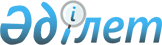 О мерах по совершенствованию системы государственного управления наукой в Республике КазахстанУказ Президента Республики Казахстан от 11 марта 1996 года N 2895.
      В целях совершенствования системы государственного управления наукой, усиления ее роли в социально-экономических преобразованиях страны и государственной поддержки ученых постановляю:  
      1. Принять предложения руководства Национальной академии наук Республики Казахстан и Правительства Республики Казахстан об объединении Национальной академии наук, Казахской академии сельскохозяйственных наук и Министерства науки и новых технологий Республики Казахстан в центральный исполнительный орган в составе Правительства Республики Казахстан - Министерство науки - Академия наук Республики Казахстан. 
      2. Установить, что Министерство науки - Академия наук Республики Казахстан:  
      является единым органом государственного управления в сфере науки и техники, реализующим государственную научно-техническую политику;  
      осуществляет финансирование целевых программ фундаментальных и прикладных научно-технических исследований на конкурсной основе с проведением государственной независимой научной экспертизы;  
      возглавляется Министром науки - президентом Академии наук, назначенным с согласия большинства действительных на момент издания настоящего Указа членов Национальной академии наук и Казахской академии сельскохозяйственных наук Республики Казахстан Президентом Республики по представлению Премьер-Министра Республики Казахстан; при двукратном отклонении представленной кандидатуры Президент Республики Казахстан назначает Министра науки - президента Академии наук Республики Казахстан.  
      3. Установить, что одна треть коллегии Министерства науки - Академии наук Республики Казахстан формируется из числа действительных на момент издания настоящего Указа членов названных академий наук.  
      4. (Утратил силу Указом Президента РК от 9 января 2006 года N 1696 (вводится в действие со дня подписания). 

      5. (Пункт 5 утратил силу - Указом Президента РК от 26 мая 1997 г. N 3531)  


      6. Признать утратившими силу:  
      Указы Президента Республики Казахстан от 9 февраля 1994 г. N 1556 "О статусе Национальной академии наук Республики Казахстан и мерах государственной поддержки ученых" и от 14 декабря 1990 г. N 139 "Об организации Казахской академии сельскохозяйственных наук".  
      7. Правительству Республики Казахстан:  
      установить пожизненные стипендии Президента Республики Казахстан действительным членам Национальной академии наук и Казахской академии сельскохозяйственных наук Республики Казахстан, избранным на момент вступления в силу настоящего Указа;  
      принять решение о праздновании 50-летия со дня образования Национальной академии наук Республики Казахстан;  
      образовать с учетом мнения научной общественности из числа ведущих ученых и специалистов различных отраслей знаний Высший научно-технический совет при Министерстве науки - Академии наук Республики Казахстан;  
      определить порядок финансирования программ фундаментальных исследований, обеспечивающий государственный контроль за рациональным расходованием бюджетных средств, направляемых на эти цели; 
      внести в Парламент Республики Казахстан проект новой редакции Закона Республики Казахстан "О науке и государственной научно-технической политике Республики Казахстан";  
      представить предложения по поддержке ученых и специалистов, внесших выдающийся вклад в развитие науки и техники, а также талантливых молодых ученых; 
      обеспечить приведение правовых актов о Национальной академии наук Республики Казахстан и Казахской академии сельскохозяйственных наук в соответствие с Конституцией и гражданским законодательством Республики Казахстан, осуществить иные мероприятия по реорганизации Национальной академии наук и Казахской академии сельскохозяйственных наук Республики Казахстан.  
      8. Настоящий Указ вступает в силу со дня подписания.  
      Президент 
      Республики Казахстан 
					© 2012. РГП на ПХВ «Институт законодательства и правовой информации Республики Казахстан» Министерства юстиции Республики Казахстан
				